В Министерстве экономического развития КБР обсудили вопросы антикоррупционного поведения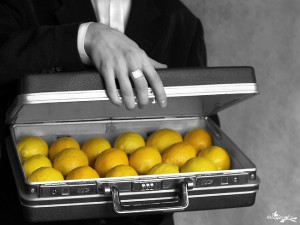 16 апреля 2013 года в зале заседания коллегии Минсельхоза КБР, Министерство экономического развития КБР провело для сотрудников министерства семинар по вопросам профилактики коррупции.В рамках семинара были даны методические рекомендации, связанные с правовым просвещением, обучением и консультированием государственных гражданских служащих по вопросам противодействия коррупции, соблюдением ими запретов, ограничений, требований к служебному поведению. Проведена  разъяснительная работа по положению Федерального закона от 03.12.2012 №230 ФЗ «О контроле, за соответствием расходов лиц, замещающих государственные должности и иных лиц, их доходам» с привлечением сотрудников прокуратуры.Также в рамках семинара были рассмотрены положения Федерального закона №231-ФЗ от 03.12.2012 г., Указ Президента РФ №309 и №310 от 02.04.2013.Составной частью работы по противодействию коррупции является ежегодное представление государственными гражданскими служащими сведений о доходах, об имуществе и обязательствах имущественного характера.На семинаре подробно дали рекомендации по заполнению справки о доходах, об имуществе и обязательствах   имущественного характера, ежегодно представляемой государственными гражданскими служащими.В этой деятельности сохраняются проблемы, которые приводят к нарушениям при заполнении сведений о доходах и, как следствие, к привлечению государственных служащих к ответственности.На семинаре также разъяснили, что в основные расходы, о которых необходимо сообщать государственным гражданским служащим входят расходы связанные приобретением недвижимого имущества, земельных участков, транспортного средства, ценных бумаг, акций.Основная задача подобных мероприятий — устранение условий, порождающих коррупцию. В ходе обсуждения были выработаны общие подходы и рекомендации по решению имеющихся проблемных вопросов и поставлена задача довести их до каждого государственного служащего территориальных, федеральных органов исполнительной власти региона.